AGREEMENT BETWEEN THESTATE OF WISCONSIN, DEPARTMENT OF VETERANS AFFAIRSANDThis Agreement is made and entered into between the State of Wisconsin, Department of Veterans Affairs (hereinafter referred to as the “Department”) and      , (hereinafter referred to as the ”Grantee”), effective on the latest date in the signature block below.WHEREAS, the Department made available a Request for Grant funding to nonprofit organizations as defined in section 501(c)(3) and 501(c)(6) of the internal revenue code, to provide employment training or other assistance to veteran entrepreneurs to improve employment outcomes, and;WHEREAS, the Grantee submitted a response (application) to the Public Notice announcing grants to nonprofit organizations who provide entrepreneurship training, technical and business assistance, financial assistance and/or other assistance to veteran entrepreneurs to improve employment outcomes, and;WHEREAS, the Evaluation Committee, comprised of members of the Board of Veterans Affairs, evaluated Grantee’s application against applicable criterion and recommended to the Department Secretary that Grantee receive a grant in the amount of $     ;NOW THEREFORE, in consideration of the premises and of their mutual and dependent agreements, the parties hereto agree as set forth herein.ARTICLE 1:  REVIEWLiaison with the Department will be with James Bond, Administrator, Division of Veterans Benefits, or any individual the Department shall designate from time to time, who will represent the Department’s interest in review of quality, quantity, timeliness of services and related considerations as outlined in this agreement.ARTICLE 2:  AVAILABILITY OF FUNDSFunds have been appropriated by the Wisconsin Legislature.  The appropriation from which grants are to be made is s. 20.485 (2) (qm), Stats.  The Department may make grants of up to a total of $400,000 to nonprofit organizations, as defined in section 501(c)(3) and 501(c)(6) of the internal revenue code, to provide employment training or other assistance to veteran entrepreneurs to improve employment outcomes.  ARTICLE 3: RESTRICTIONSProhibited use of funds:  Grant funds shall be used only for the payment or reimbursement of expenses which are reasonable, necessary, and properly assignable to the purposes of the approved grant.  Any other use of grant funds is prohibited.   Recipient may not use the grant funds to supplant existing employee wages and compensation.  A grantee may not use grant funds to purchase capital equipment unless specified in the grant award.  Violation of prohibited use of funds:  If Grantee uses grant funds for prohibited activities, the department may terminate the grant and recover funds previously paid through all available legal means with venue located in Dane County Circuit Court to Grantee for that funding period on a recoupment schedule specified in the grant award.Funds awarded may be reduced, suspended, or terminated at any time for violations of any terms and requirements of this agreement.ARTICLE 4:  SERVICESThe Grantee agrees to provide the Services, defined as those services outlined in the Request for Grant Funding.  Services shall be provided to qualified veterans in accordance with sections 45.01(12) and 45.02, Wis. Stats.“Disabled veteran” means a veteran who is verified by the department to have a service-connected disability rating of at least 50 percent under 38 USC 1114 or 1134.ARTICLE 5: PERIOD OF PERFORMANCEThe provision of services covered by this Agreement shall be from the effective date of this agreement through June 30, 2018. If the provision of services cannot be fully implemented by the effective dates of this Agreement, the applicant must request an extension through December 31, 2018. ARTICLE 6: REPORTING REQUIREMENTSThe Grantee agrees to submit to the Department a Service Delivery Report that includes data and information on the use and effect of the grant funds awarded, by 6 months from the date of the award of the grant or June 30 of the fiscal year in which the grant is awarded, whichever is later.  Such data and information include:Statement summarizing the initial purpose/intent of the grant request.The grant amount requested and grant amount received by the department.The number of veterans assisted by the grantee with grant funds.The dollar amount of the grant funds applied to each veteran assisted.The type of assistance given to each veteran with grant funds.Expansion of outreach activities to underserved geographic areas of the state and underserved veteran populations.Measurable outcomes of the grant funds applied to each veteran assisted.If an extension is approved under Article 5 of this Agreement, a final service delivery report is required by January 30, 2019.The Grantee also agrees to furnish the Department with any other relevant reports or information pertaining to the provision of services or other accounting concerns described in this Agreement requested by the Department.ARTICLE 7: EXAMINATION OF RECORDSThe Grantee agrees that the designated agent of the Department will have access to, the right to examine, audit, transcribe and copy any directly pertinent records and computer generated or based information of the Grantee relating to the Agreement which are not privileged and confidential under the rules and regulations of the Department of Veterans Affairs and that it will not withhold any requested records or information.  All records pertaining to this agreement shall be maintained for a minimum of three (3) years following the termination date of this agreement.ARTICLE 8:  CANCELLATIONThe Department reserves the right to cancel this Agreement in whole and in part without penalty due to nonappropriation of funds or for failure of the Grantee to comply with terms, conditions and specifications of this agreement.ARTICLE 9:  APPLICABLE LAWThis Agreement shall be governed under the laws of the State of Wisconsin.  The Grantee shall at all times comply with and observe all federal and state laws, local laws, ordinances, and regulations which are in effect during the period of this Agreement and which in any manner affect the work or its conduct.ARTICLE 10:  DISPUTESDisputes relating to this Agreement should be addressed to James Bond, Administrator, Division of Veterans Benefits, Department of Veterans Affairs, 201 W. Washington Avenue, P.O. Box 7843, Madison, Wisconsin 53707-7843.  A good faith dispute creates an exemption to prompt payment.  With the exception of Administrative Appeals filed by the Grantee with the Department of Veterans Affairs, all disputes shall be venued in Dane County Circuit Court.ARTICLE 11:  NONDISCRIMINATION AND EQUAL OPPORTUNITYIn accordance with s. 16.765, Stats., Grantee may not discriminate in violation of state or federal law and shall follow equal employment opportunity practices in the administration and delivery of program services to eligible applicants.ARTICLE 12:  NOTICESNotices and demands required or permitted to be given hereunder shall be given by personal delivery or by registered or certified mail, postage prepaid, return receipt requested, addressed to: 	Grantee					      	 Department				James Bond										Administrator, Division of Veterans Benefits										Wisconsin Department of Veterans Affairs										201 W. Washington Avenue										P.O. Box 7843										Madison, WI 53707-7843Or at such other address as either party may from time to time specify in writing.  All notices and demands hereunder shall be deemed to have been given when deposited in the United States mail, postage prepaid, if the date of deposit is established; provided the notice date shall be extended to the date of receipt upon establishment by addressee or receipt of notice more than two (2) business days after its claimed mailing.STATE OF WISCONSIN										     DEPARTMENT OF VETERANS AFFAIRS					     _____________________________________					BY:_______________________________		Daniel J. Zimmerman, Secretary              Dated                               	     					Dated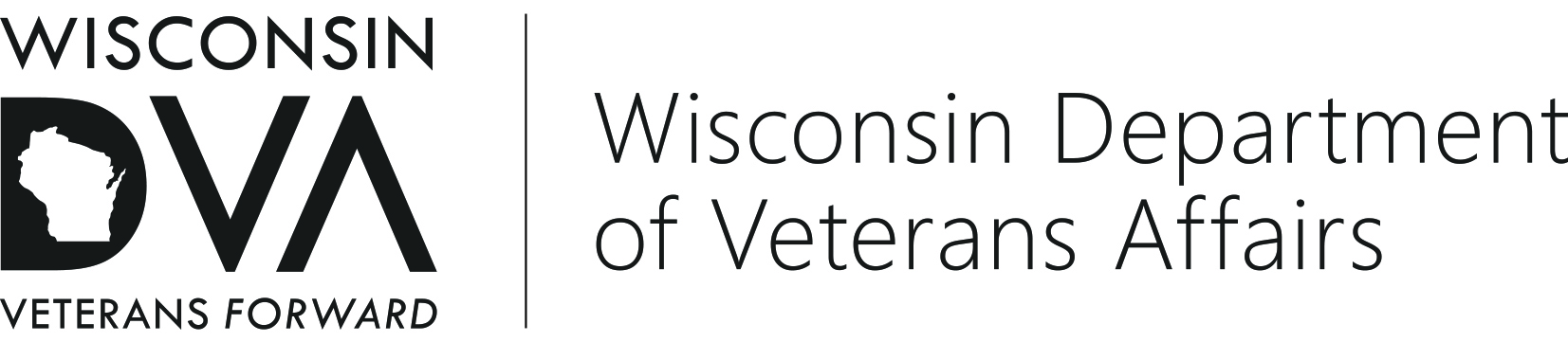 201 West Washington Avenue, P.O. Box 7843, Madison, WI 53707-7843(608) 266-1311  |   1-800-WIS-VETS (947-8387) | WisVets.comENTREPRENEURSHIP GRANT PROGRAM ENTREPRENEURSHIP GRANT PROGRAM 